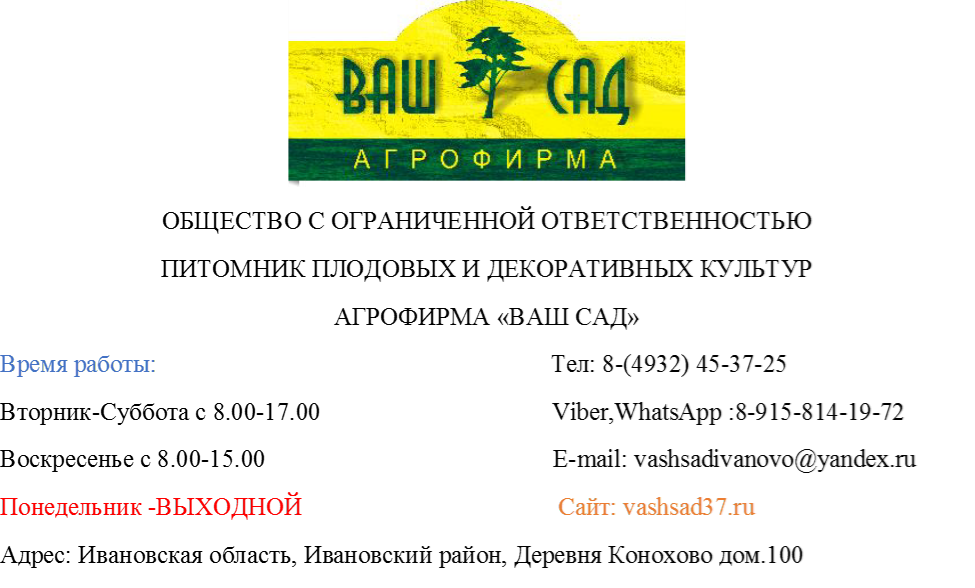 Прайс-лист на малину на 12.04.2023Цены могут отличаться по всем вопросам по тел.8-(4932)45-37-25ФотоНаименованиеОписаниеРазмергоршкаЦенаЗаказ(шт)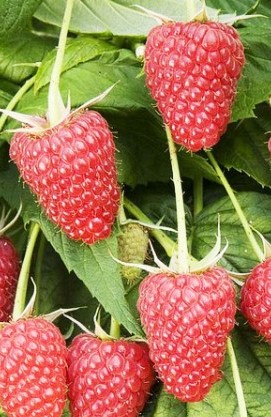 Малина АтлантРемонтантный сорт. Срок созревания – Август. Хороший вкус и аромат.С-2450-00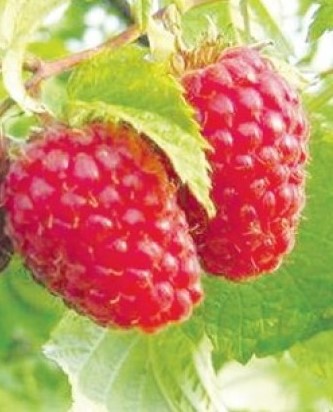 Малина Бабье лето 2. Высокоурожайный ремонтантный .Обладает высокой зимостойкостью. Начало созревания приходится на первую часть августаС-2450-00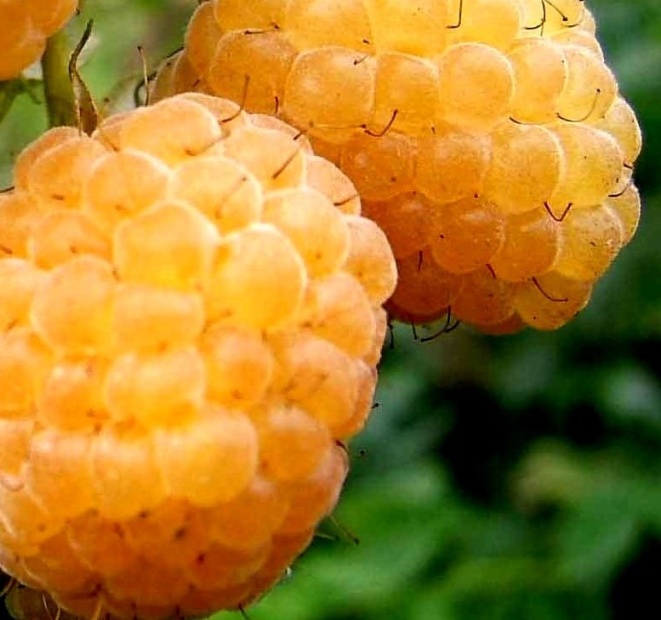 Малина БеглянкаРаннего срока созревания. Ягоды среднекрупные прекрасного вкуса с тонким ароматом.С-2450-00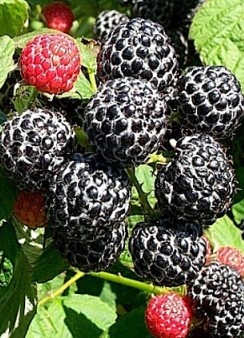 Малина Блэк ДжевелСреднего срока созревания. Высота 2 метра. Растет быстро. Ягоды крупные. черные с сизым налетом, сочные, сладкие с ежевичным вкусом и ароматом.С-2450-00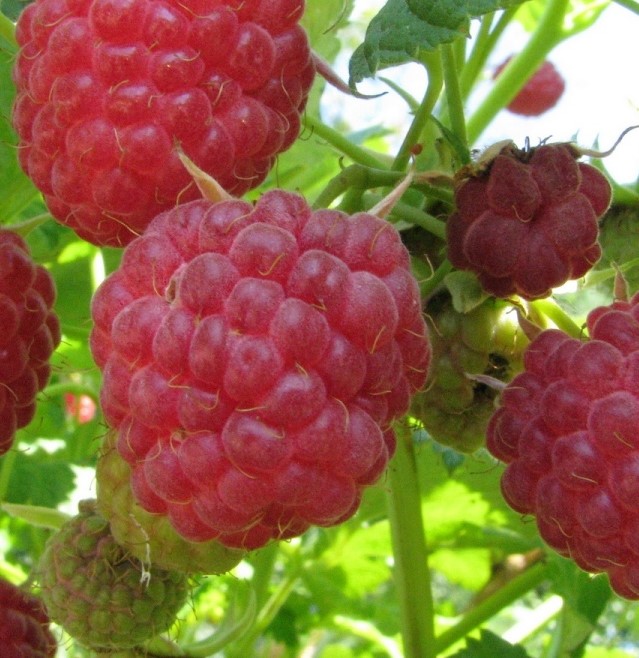 Малина БригантинаСреднепозднего срока созревания. Высота 1,8-2,0 м. Ягоды крупные. Вкус средний, без аромата. Урожайный, 2,2 кг с куста.С-2450-00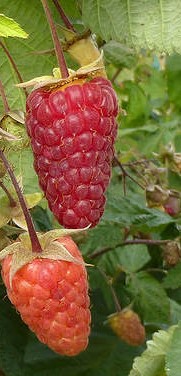 Малина Брянское ДивоРемонтантный сорт, позднего срока созревания. Мякоть нежная, кисло-сладкая с тонким ароматом.С-2450-00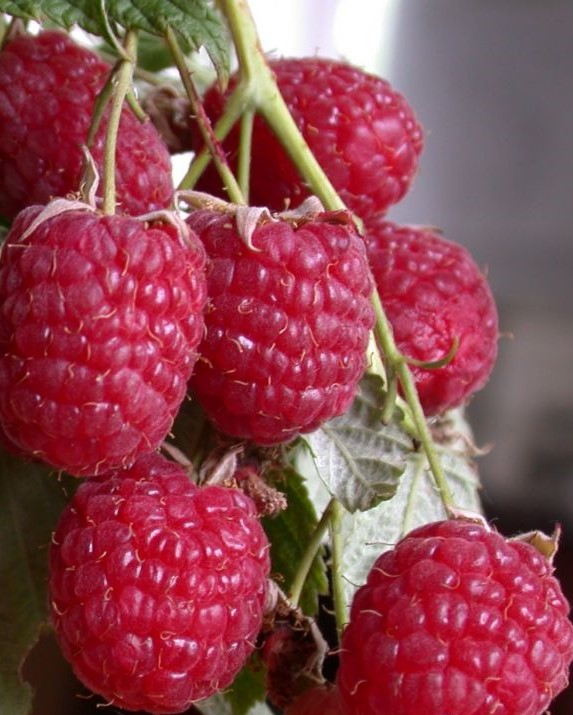 Малина ГераклРемонтантный сорт. Мякоть средняя, кисло-сладкая, с ароматом.С-2450-00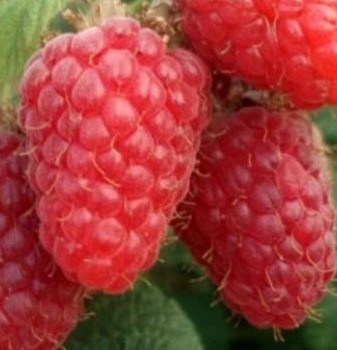 Малина Гигант МосковскийРаннего срока созревания. Плоды очень крупные .Вкус ягод сладкий с приятным "малинным" ароматом, сочной мякотью. Бесшипый.С-2450-00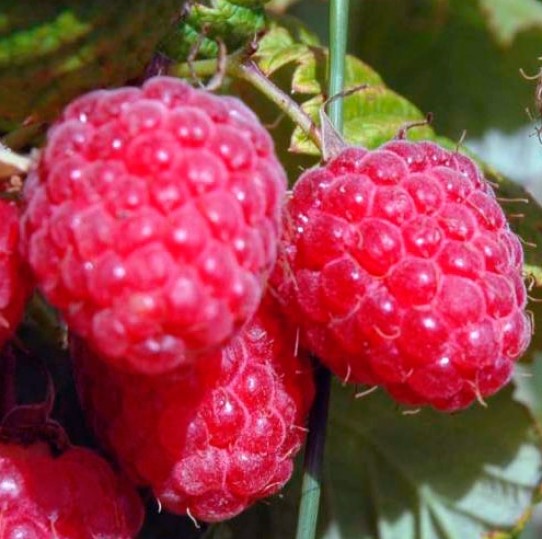 Малина ГусарСреднеранний. Ягоды крупные. Мякоть средней плотности, ароматная. Вкус кисло-сладкий, хороший.С-2450-00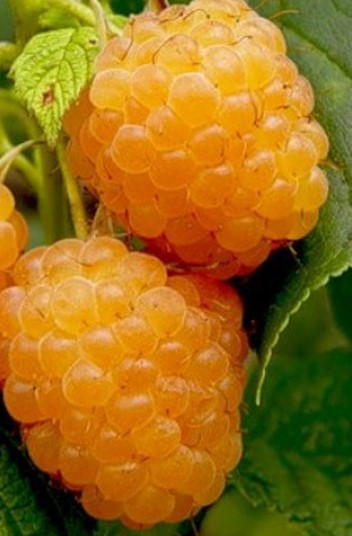 Малина Желтый гигантСорт среднего срока созревания .Ягоды очень крупные, очень приятного вкуса с ароматом.С-2450-00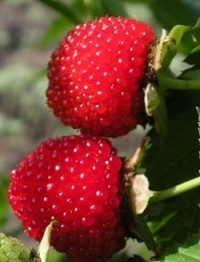 Малина земляничная (тибетская)Разновидность малины. Куст шаровидный, высотой до 70 см. Зацветает малина июле, плодоносить начинает в августе. Цветение и плодоношение длятся до заморозка.С-2450-00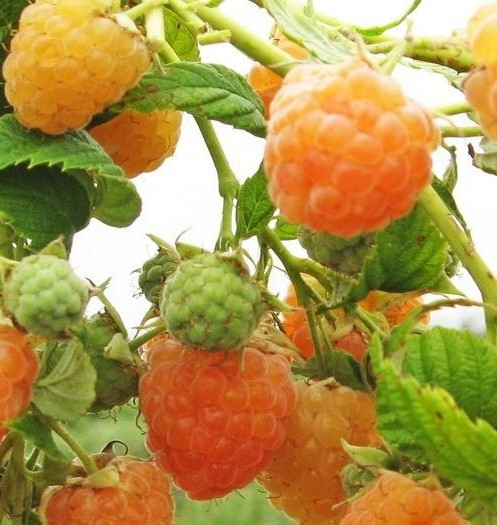 Малина Золотая осеньРемонтантный сорт. Ягоды крупные. Мякоть кисло-сладкая со слабым ароматом.С-2450-00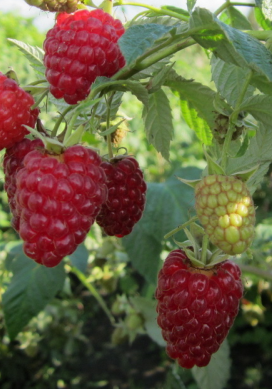 Малина Изобильная КазаковаРаннего срока созревания. Куст высотой до 2 м.  Зимостойкий.С-2450-00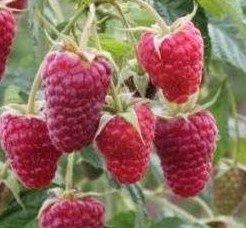 Малина КарамелькаКуст прямостоячий, слабошиповатый. Ягоды крупные. Вкус сладкий с ароматом лесной малины, мякоть сочная.С-2450-00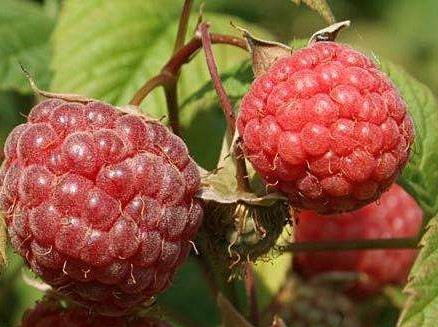 Малина КредоРаннего срока созревания. Мякоть нежная, кисло-сладкая, с ароматом.С-2450-00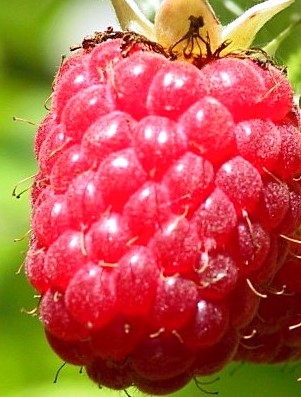 Малина КрепышСорт штамбовый, не нуждается в подвязке. Бесшипный. Урожайность ягод крупная, сладкая.С-2450-00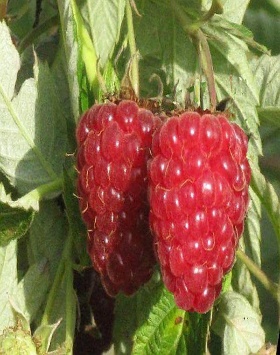 Малина Гордость РоссииСреднераннего срока созревания. Среднерослый куст.Плоды средней массой 12 г. Плодоношение с первой половины июля до первых чисел августа. Не склонны к осыпанию после созревания.С-2450-00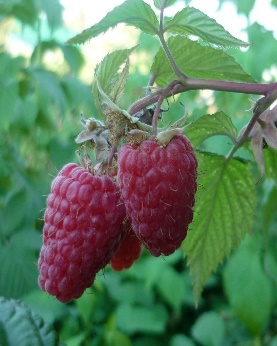 Малина МаросейкаСреднего срока созревания.Ягоды крупные. Мякоть средней плотности, ароматная. Вкус кисло-сладкий, хороший.С-2450-00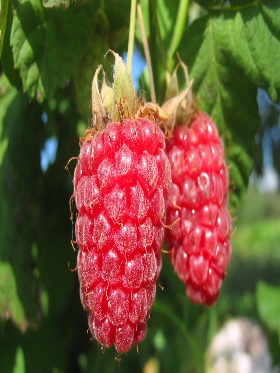 Малина Дочь ГераклаСорт ремонтантной малины .  Сорт очень урожайный. Ягоды крупные, 8–10 г.Плодоношение начинается в конце июля и продолжается до первых заморозков. Сорт считается устойчивым к основным болезням и вредителям. Зимостойкий.С-2450-00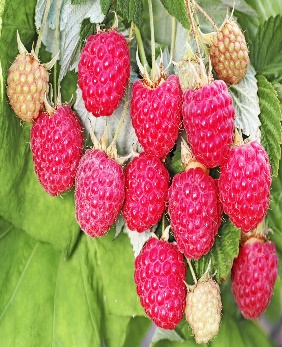 Малина Рубиновый гигантРемонтантный. Бесшипый, невысокий куст. Ягода крупного размера, массой до 12 г,сочные. Устойчивый к болезням. С-2450-00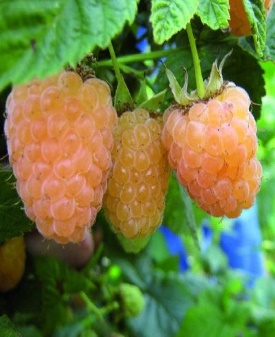 Малина ремонтантная Янтарная садкоРемонтантный. Созревание - начало сентября. Ягоды крупные 3 г, янтарного цвета, хорошего кисло-сладкого вкуса.С-2450-00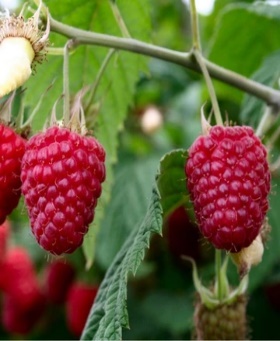 Малина ремонтантная Малиновая грядаРемонтантный. Куст высотой 1,3-1,5 м. Сорт болезнеустойчивый и стойкий в отношении вредителей. Ягоды крупных размеров, 12-14 грамм, очень сладкая, сочная. С-2450-00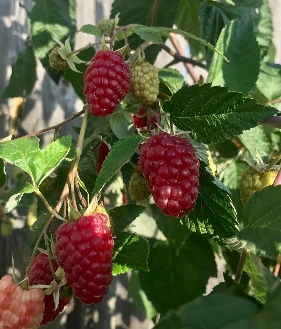 Малина ремонтантная СамохвалРемонтантный.Куст высотой 1,5м, вес ягод20гр. Сорт болезнеустойчивый и стойкий в отношении вредителей.С-2450-00